Colegio Santa María de Maipú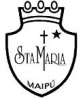 Departamento de Religión y Filosofía                              GUÍA 7 DE AUTO-APRENDIZAJE  DE RELIGIONTERCERO BÁSICOPRIMER TRIMESTRENombre______________________________________ Curso 3°: ____ Fecha: ______________Unidad 5: Jesús me enseña a amarA partir de este video donde aparece tu profesora Carolina explicando momentos de la vida de Jesús, te invitamos a realizar en casa las siguientes actividades:Marca la alternativa correcta:Jesús fue Bautizado por:a) Pedrob) La Virgen Maríac) Juan Como se llama el Rio en que fue Bautizado Jesús:  JordanTigrisNiloEl Espíritu Santo llega para quedarse con nosotros en Pentecostés. Recorta pinta de color amarillo y Pega en tu cuaderno el significado de Pentecostés (Cuantos días después de la Pascua Jesús nos deja al Espíritu Santo) Luego completa con la frase que aparece al final de esta actividad.  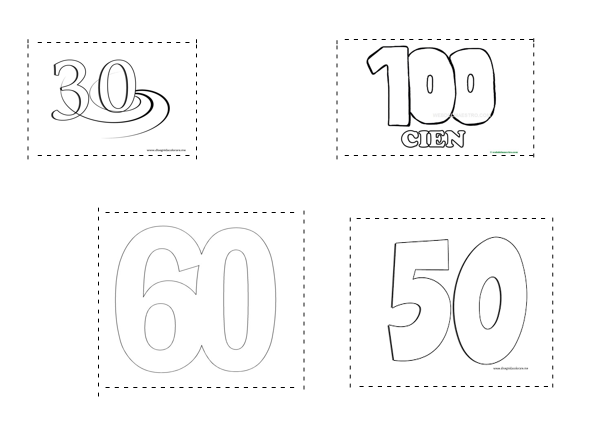 DIAS DESPUES DE PASCUA LLEGA EL ESPIRITU SANTOReconoce los milagros de Jesús, colocando el numero correspondiente, luego recorta pinta y pega en el cuaderno en orden numérico. 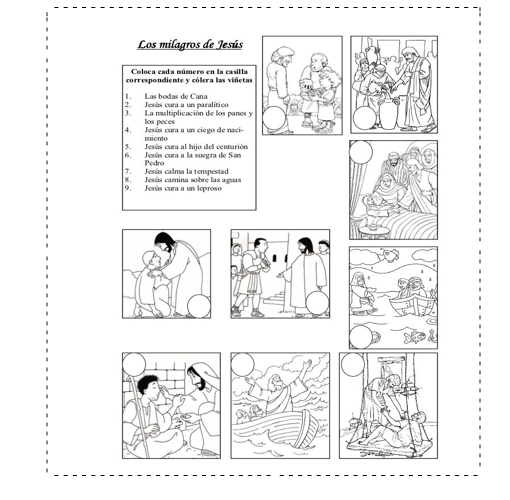 Esquema de resumen de la clase¡FRATERNA Y BENDECIDA SEMANA!CON CARIÑO, TU PROFESORA CAROLINA, RELIGIÓN.Existen momentos de la vida de Jesus que vale la pena revisar y profundizar como su Bautismo, el significado de Pentecostes y sus milagros, los que nos ayudan a nuestro crecimiento en la fe.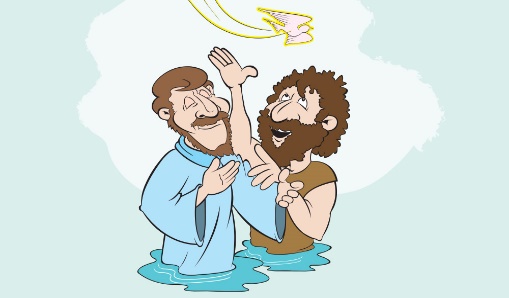 